Associate of Applied Science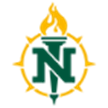 CNC TechnologyFall 2017Name:__________________________________  NMU IN:________________________________________       Total Credits Required for Degree: 60CourseCrGradeSemester/YearGeneral Education (15)General Education (15)General Education (15)General Education (15)EN 111 College Composition I4EN 211 College Composition II4General Education Electives7Major Courses (17)Major Courses (17)Major Courses (17)Major Courses (17)MF 133 Machinery Handbook2MF 134 Manufacturing Processes4MF 233 Numerical Control4MF 235 Computer Numerical Control3MF 263 Advanced CNC Operations4Other Required Courses (23)Other Required Courses (23)Other Required Courses (23)Other Required Courses (23)MA 100 Intermediate Algebra  (or higher)4DD 100 Technical Drafting with an Intro to CAD4DD 103 GD&T2DD 202 Product Development and Design4IT 215 General Industrial Safety2MET 213 Materials Science I3WD 140 Introduction to Welding4IT 010 Exit Seminar0General Electives (5)General Electives (5)General Electives (5)General Electives (5)Fall Semester IDD 100 Technical Drafting with an Intro to CAD4IT 215 General Industrial Safety2MF 134 Manufacturing Processes4MF 233 Numerical Control4Semester Total  14Winter Semester IEN 111 College Composition4DD 103 GD&T2MA 100 College Intermediate Algebra4MF 133 Machinery Handbook2MF 235 Computer Numerical Control3Semester Total  15Fall Semester IIEN 211 College Composition II4DD 202 Product Development and Design4WD 140 Introduction to Welding4Electives4Semester Total  16Winter Semester IIMET 213 Materials Science I3MF 263 Advanced CNC Operations4IT 010 Exit Seminar0Electives8Semester Total  15